Volunteer Fire Assistance GrantsGeneral information:  The Volunteer Fire Assistance Grant Program is a matching grant program.  It provides financial and technical assistance to Minnesota fire departments that protect cities or communities with a population under 10,000.  Level of assistance:  Approximately 120 to 150 grants from $1,000 to $5,000 are awarded annually. The grants are made on a 50:50 match basis.  Fire departments must use the grant money for fire protection, and comply with existing state and county rural fire protection plans.Priorities:  Priority is given to fire departments that have the greatest need and participate in a Community Wildfire Protection Plan (CWPP), or a county all hazard mitigation plan.  Additional considerations include the type of project, fire runs, and number of previous years funded.Fire departments will not receive funding if MFIRS (MN Fire Incident Reporting System) reports are not filed with the State Fire Marshal's office each year.Acceptable project examples:Establishing a fire department or reorganizing an inactive fire departmentConverting federal excess property vehicles to fire control rigsCommunications—warning systems (not sirens on buildings), pagers, radios (must be compatible with the counties' 911 system)Personal safety equipment (structural and wildland)Fire equipment (hose, nozzles, etc.)Rural water storage systemsHow to apply: Grant applications are accepted from eligible Minnesota fire departments from April 1 through June 1 each year. Grant application form   Fill out the form and send a copy to: Shelly Greniger.  Rural Fire Programs Specialist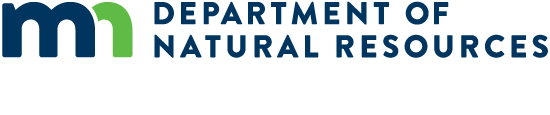 